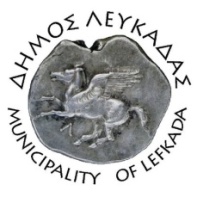 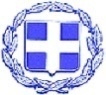 ΕΛΛΗΝΙΚΗ ΔΗΜΟΚΡΑΤΙΑ    ΔΗΜΟΣ ΛΕΥΚΑΔΑΣ  Λευκάδα, 11/10/2022ΔΕΛΤΙΟ ΤΥΠΟΥΟρκωμοσία νέας δημοτικού συμβούλου, κ. Αραβανή Χριστίνα.Ορκίστηκε από τον δήμαρχο Λευκάδας κ. Χαράλαμπο Καλό,  η νέα δημοτική σύμβουλος  κ. Αραβανή Χριστίνα, την Δευτέρα 10 Οκτωβρίου 2022.Ο κ. Δήμαρχος την καλωσόρισε στον δήμο και της ευχήθηκε καλή επιτυχία στα νέα της καθήκοντα, λέγοντας της ότι προσβλέπει σε μια γόνιμη συνεργασία για το κοινό καλό του τόπου και ειδικότερα της δημοτικής ενότητας Καρυάς όπου εκλέχτηκε.Η κ. Χριστίνα Αραβανή πρόκειται για μέλος της παράταξης του κ. Θεόδωρου Σολδάτου, της ανεξάρτητης δημοτική κίνησης «Αλλάζουμε Πορεία», και αντικαθιστά την κ. Ειρήνη Βλάχου.							ΑΠΟ ΤΟ ΓΡΑΦΕΙΟ ΔΗΜΑΡΧΟΥ